L'ACTU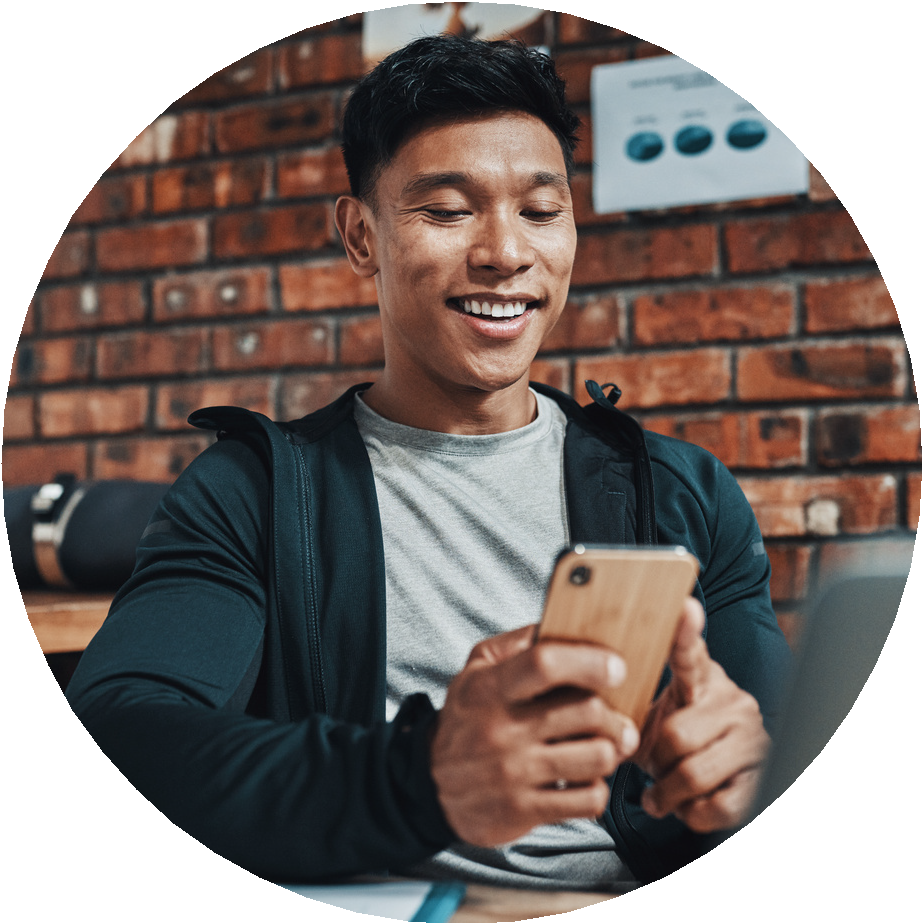 QUESTIONS & ANALYSEQuestions d'intro: tes dépenses et tes droits- Qu'as-tu déjà fait comme dépenses en tant que mineur ? Etait-ce avec ou sans l'autorisation de tes parents ou de ton tuteur légal ? (mets une croix dans la colonne correspondante)- Te trouves-tu suffisamment informé(e) en matière de tes droits de consommateur mineur ? Explique.......................................................................................................................................................................................................................................................................................................................- Quel type d'info penses-tu découvrir dans un texte qui a comme titre "Abonnement à la salle de sport : Noha, 16 ans, a-t-il fait une bêtise en signant le contrat ?"......................................................................................................................................................................................................................................................................................................................- Ce texte est publié sur le site de la RTBF (chaîne publique francophone belge) dans la rubrique "On n'est pas des pigeons". Que veut dire cette expression ? Essaie de proposer deux synonymes pour nommer cette rubrique.......................................................................................................................................................................................................................................................................................................................QUESTIONS & ANALYSELis maintenant le texte "Abonnement à la salle de sport : Noha, 16 ans, a-t-il fait une bêtise en signant le contrat ?" (rtbf.be - 2023) et réponds aux questions.- Le titre suggère que c'est Noha qui a commis une erreur. Mais au fond, qui est le vrai fautif dans cette affaire ? Explique.......................................................................................................................................................................................................................................................................................................................- Quelle est la motivation de la loi dans cette situation concrète ? Et qu'en penses-tu personnellement ? Logique ou exagérée ?......................................................................................................................................................................................................................................................................................................................- Dans certains cas, il ne faut pas d'autorisation parentale. Lequel des exemples donnés dans le texte t'étonne le plus. Explique pourquoi.......................................................................................................................................................................................................................................................................................................................- Pour finir, voici une liste de choses qu'on peut ou pas faire en Belgique quand on est mineur. Mets une croix à côté de celles qui sont autorisées quand on a moins de 18 ans (A) et/ou à côté desquelles l'autorisation parentale n'est pas nécessaire (sans AP).voter (élections fédérales et régionales)aller en discothèqueacheter de là bièrejouer au Lottotravailleradopter un chien / un chatse marieracheter une maison / un appartementcréer une entrepriseprendre un créditse faire tatouerVIDÉO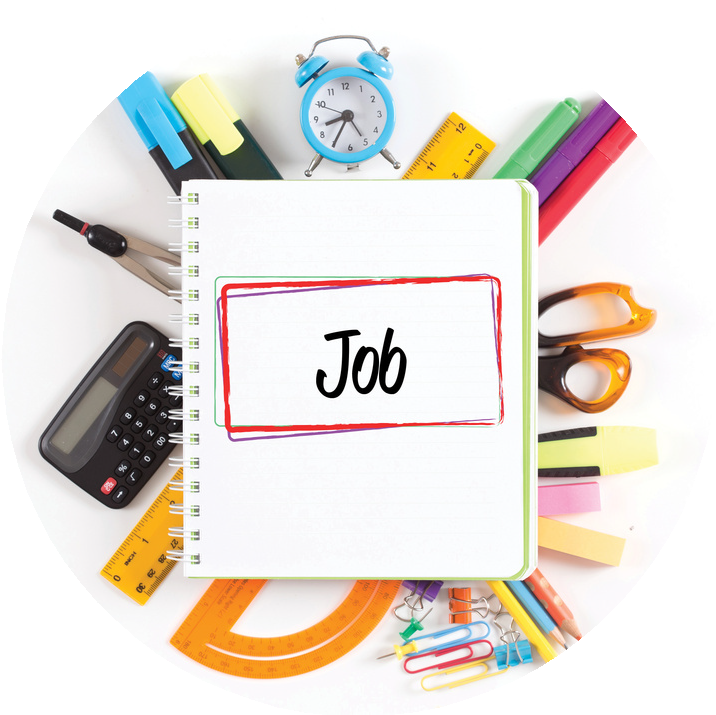 La Minute Cash - Le travail des jeunes(Educfi)Regarde la vidéo dans laquelle Charlotte donne 5 conseils aux jeunes qui souhaitent travailler.- Quel est le ton de la vidéo ? Le trouves-tu adapté aux jeunes ?......................................................................................................................................................................................................................................................................................................................- Complète les infos dans le tableau suivant.- Et en Belgique, est-ce que les règles sont les mêmes ? Tu peux t'inspirer de ta propre expérience ou faire quelques recherches en ligne.Ressemblances:......................................................................................................................................................................................................................................................................................................................Différences:......................................................................................................................................................................................................................................................................................................................